SYNTHESE DE L’EQUIPE EDUCATIVE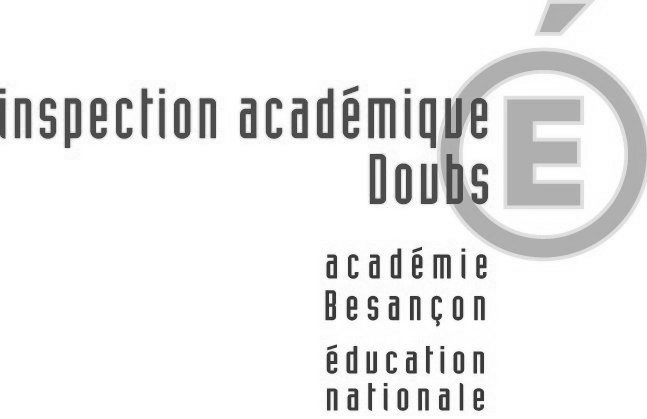 (1er degré)Organisation actuelleEmploi du temps scolaire et des interventions (y compris AVS ou EVS) :Classe :Temps complet ❑	Aménagement d’horaires ❑	Temps partiel ❑Evolution du projetRéajustement du projet : prochaine réunion prévue le  	Le cas échéant :❑	L'élève a un dossier MDPH❑	Un dossier MDPH est en cours d'instruction❑	L'équipe éducative demande à la famille de déposer un dossier à la MDPH** Si les parents ne prennent pas contact avec la MDPH dans un délai de 4 mois à compter de ce jour, le directeur de l’école demandera à l’inspecteur d’académie d’informer la MDPH de la situation.Noms et signaturesDate :  	Les parents et, si besoin, l'enseignant référent (situation de handicap) doivent être destinataires d'une copie de ce document signé.Annexe 1Complément d’informations pour la constitution du dossier MDPH(Maison Départementale des Personnes Handicapées)Pièces à joindre pour la constitution du dossierAnnexe 2Exemple de lettre à formuler par la familleà la Maison Départementale des Personnes Handicapées (MDPH)Je soussigné(e),Nom, Prénom : . . . . . . . . . . . . . . . . . . . . . . . . . . . . . . . . . . . . . . . . . . . . . . . . . . .Adresse :	. . . . . . . . . . . . . . . . . . . . . . . . . . . . . . . . . . . . . . . . . . . . . . . . . . . . . . . . . . . . . . . . . . . . . . .. . . . . . . . . . . . . . . . . . . . . . . . . . . . . . . . . . . . . . . . . . . . . . . . . . . . . . . . . . . . . . . . . . . . . . .responsable légal de l’enfant (Nom, Prénom)	. . . . . . . . . . . . . . . . . . . . . . . . . . . . . . . . . . . . . . . . . . .né(e) le	. . . . . . . . .	scolarisé(e) à l’école de  . . . . . . . . . . . . . . . . . . . . . . . . . . . . . . . . . . . .souhaite qu’un Projet Personnalisé de Scolarisation (PPS) soit mis en place pour mon enfant.Je souhaite en particulier : . . . . . . . . . . . . . . . . . . . . . . . . . . . . . . . . . . . . . . . . . . . . . . . . . . . . . . . . . . . . .. . . . . . . . . . . . . . . . . . . . . . . . . . . . . . . . . . . . . . . . . . . . . . . . . . . . . . . . . . . . . . . . . . . . . . . . . . . . . . . . . . .. . . . . . . . . . . . . . . . . . . . . . . . . . . . . . . . . . . . . . . . . . . . . . . . . . . . . . . . . . . . . . . . . . . . . . . . . . . . . . . . .Pièce jointe : copie de la synthèse de l’équipe éducativeFait à  . . . . . . . . . . . . . . . .	le . . . . . . . . . . . . . . . .SignatureEcole :Circonscription :Date :Nom :ENFANTPrénom :Date de naissance :	… I … I …FAMILLEFAMILLEFAMILLEFAMILLEFAMILLENom Prénom : Adresse :PèreNom : Prénom : Adresse :MèreAutre responsable légalNom : Prénom : Adresse :  :  :  :ECOLEECOLEECOLEECOLEEtablissement de scolarisation : Adresse :Directeur :  :Ecole de référence : Adresse :Directeur :  :Enseignant de la classe :Psychologue scolaire :  :Médecin scolaire :  :Service ou prise en charge spécialiséeAdresse :  :Directeur de la structure ou du dispositif : Coordinateur de l’action :  :Autre service I intervenantAdresse :  :Directeur de la structure ou du dispositif : Coordinateur de l’action :  :CURSUS SCOLAIRECURSUS SCOLAIRECURSUS SCOLAIRECURSUS SCOLAIRECURSUS SCOLAIRECURSUS SCOLAIRECURSUS SCOLAIRECURSUS SCOLAIRECURSUS SCOLAIRECURSUS SCOLAIRECURSUS SCOLAIRECURSUS SCOLAIRECoursTPSPSMSGSCPCE1CE2CM1CM2CLISAutreNombre d’annéeslundimardijeudivendredisamediMatinAprès midiParents ou représentant légalService de soins (Sessad, CGI, CMPP,…)Père :Autre service de soinsMère :Famille d’accueil :OrthophonisteEcole / établissementDirecteur :Enseignant :Médecin scolaire / PMI - Infirmière scolaireEcole / établissementDirecteur :Enseignant :Psychologue scolaire / membres du RasedEcole / établissementDirecteur :Enseignant :Assistante socialePropositions de l’équipe éducativePropositions de l’équipe éducativePropositions de l’équipe éducativePropositions de l’équipe éducativeTemps de scolarisationAide humaineModalités de scolarisationInterventions des services de soinsMatériel pédagogiqueAménagements des temps périscolaires (repas,…)Transports : domicile / école ou établissementAccessibilité des locauxOrientation (à préciser)Renseignements médicaux	❑Projet d’Aides Spécialisées (Rased)	❑Compte rendu d’examen psychologique	❑Suivis extérieurs	❑Renseignements sociaux	❑Fiche d’évaluation de l’autonomie	❑Protocole d’accompagnement par un AVSBilan scolaire	❑Justificatifs de matériel adapté	❑PPRE	❑Autre …………………………………………	❑MDPHMaison Départementale des Personnes Handicapées6 C Boulevard Diderot 25000 BESANCON  : 03.81.52.54.25Enseignant référentMDPHMaison Départementale des Personnes Handicapées6 C Boulevard Diderot 25000 BESANCON  : 03.81.52.54.25Enseignant référent